Observações:___________________________________________________________________________________________________________________________________________________________________________________ _______________________________________________________________________________________________ _______________________________________________________________________________________________ Data:______ /______/_________ 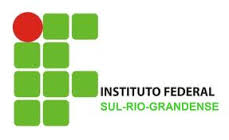 PROGRAMA NACIONAL DE ACESSO AO ENSINOTÉCNICO E EMPREGOPRONATEC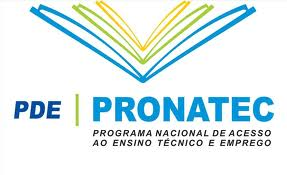 Campus:                                                                     Curso:                                                        Campus:                                                                     Curso:                                                        Campus:                                                                     Curso:                                                        Campus:                                                                     Curso:                                                        Bolsista:                                                                                                                                      Bolsista:                                                                                                                                      Bolsista:                                                                                                                                      Bolsista:                                                                                                                                      (   ) 1ª Avaliação Semestral                                          (   ) 2ª Avaliação Semestral                            (   ) 1ª Avaliação Semestral                                          (   ) 2ª Avaliação Semestral                            (   ) 1ª Avaliação Semestral                                          (   ) 2ª Avaliação Semestral                            (   ) 1ª Avaliação Semestral                                          (   ) 2ª Avaliação Semestral                            FICHA DE AVALIAÇÃO DO ORIENTADORFICHA DE AVALIAÇÃO DO ORIENTADORFICHA DE AVALIAÇÃO DO ORIENTADORFICHA DE AVALIAÇÃO DO ORIENTADORPara cada critério avaliativo atribua pontos numa escala de 01 a 05, de acordo com a legenda:(1,0) Nunca - (2,0) Raramente - (3,0) Às vezes - (4,0) Frequentemente - (5,0) SemprePara cada critério avaliativo atribua pontos numa escala de 01 a 05, de acordo com a legenda:(1,0) Nunca - (2,0) Raramente - (3,0) Às vezes - (4,0) Frequentemente - (5,0) SemprePara cada critério avaliativo atribua pontos numa escala de 01 a 05, de acordo com a legenda:(1,0) Nunca - (2,0) Raramente - (3,0) Às vezes - (4,0) Frequentemente - (5,0) SemprePara cada critério avaliativo atribua pontos numa escala de 01 a 05, de acordo com a legenda:(1,0) Nunca - (2,0) Raramente - (3,0) Às vezes - (4,0) Frequentemente - (5,0) SempreCRITÉRIOSCRITÉRIOSCRITÉRIOSNOTA* Acompanha a frequência dos alunos, atuando em conjunto com os demais profissionais para prevenir a evasão e utilizar estratégias que favoreçam a permanência.* Acompanha a frequência dos alunos, atuando em conjunto com os demais profissionais para prevenir a evasão e utilizar estratégias que favoreçam a permanência.* Acompanha a frequência dos alunos, atuando em conjunto com os demais profissionais para prevenir a evasão e utilizar estratégias que favoreçam a permanência.* É assíduo. * É assíduo. * É assíduo. * Articula as ações de acompanhamento pedagógico relacionadas ao acesso, permanência e êxito.* Articula as ações de acompanhamento pedagógico relacionadas ao acesso, permanência e êxito.* Articula as ações de acompanhamento pedagógico relacionadas ao acesso, permanência e êxito.* Informa a chefia imediata de possíveis intempestividades (atrasos, faltas) dando oportunidade para que a equipe se organize em tempo hábil.* Informa a chefia imediata de possíveis intempestividades (atrasos, faltas) dando oportunidade para que a equipe se organize em tempo hábil.* Informa a chefia imediata de possíveis intempestividades (atrasos, faltas) dando oportunidade para que a equipe se organize em tempo hábil.Auxilia na formação dos alunos sobre a atuação no mercado de trabalho.Auxilia na formação dos alunos sobre a atuação no mercado de trabalho.Auxilia na formação dos alunos sobre a atuação no mercado de trabalho.Articula ações de inserção produtiva. Articula ações de inserção produtiva. Articula ações de inserção produtiva. Realiza atividades de divulgação dos cursos. Realiza atividades de divulgação dos cursos. Realiza atividades de divulgação dos cursos. Acompanha e auxilia as atividades de professores, supervisor, apoio às atividades acadêmicas e administrativas e coordenação adjunta.Acompanha e auxilia as atividades de professores, supervisor, apoio às atividades acadêmicas e administrativas e coordenação adjunta.Acompanha e auxilia as atividades de professores, supervisor, apoio às atividades acadêmicas e administrativas e coordenação adjunta.Presta apoio às atividades desenvolvidas nas turmas do Pronatec.Presta apoio às atividades desenvolvidas nas turmas do Pronatec.Presta apoio às atividades desenvolvidas nas turmas do Pronatec.Mantem bom relacionamento com colegas dos cursos, pais e alunos da turma. Mantem bom relacionamento com colegas dos cursos, pais e alunos da turma. Mantem bom relacionamento com colegas dos cursos, pais e alunos da turma. TOTAL TOTAL TOTAL A - * A obtenção de pontos abaixo de 4, nas questões de 1 a 4, acarretará automaticamente a rescisão do Termo de Compromisso do bolsista, por parte da Coordenação Adjunta do campus.B – A obtenção de total de pontos abaixo de 40 acarretará automaticamente a rescisão do Termo de Compromisso do bolsista, por parte da Coordenação Adjunta do campus.A - * A obtenção de pontos abaixo de 4, nas questões de 1 a 4, acarretará automaticamente a rescisão do Termo de Compromisso do bolsista, por parte da Coordenação Adjunta do campus.B – A obtenção de total de pontos abaixo de 40 acarretará automaticamente a rescisão do Termo de Compromisso do bolsista, por parte da Coordenação Adjunta do campus.A - * A obtenção de pontos abaixo de 4, nas questões de 1 a 4, acarretará automaticamente a rescisão do Termo de Compromisso do bolsista, por parte da Coordenação Adjunta do campus.B – A obtenção de total de pontos abaixo de 40 acarretará automaticamente a rescisão do Termo de Compromisso do bolsista, por parte da Coordenação Adjunta do campus.A - * A obtenção de pontos abaixo de 4, nas questões de 1 a 4, acarretará automaticamente a rescisão do Termo de Compromisso do bolsista, por parte da Coordenação Adjunta do campus.B – A obtenção de total de pontos abaixo de 40 acarretará automaticamente a rescisão do Termo de Compromisso do bolsista, por parte da Coordenação Adjunta do campus.APTO: (___) SIM (___) NÃOAPTO: (___) SIM (___) NÃOAPTO: (___) SIM (___) NÃOAPTO: (___) SIM (___) NÃONome completoNome completoNome completoApoioCoordenador AdjuntoRepresentante DiscenteBANCA DE AVALIAÇÃOBANCA DE AVALIAÇÃOBANCA DE AVALIAÇÃO